Publicado en Madrid.- EKMB. el 12/08/2020 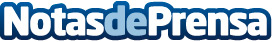 Parque Natural de la Sierra y Cañones de Guara, una apuesta por el turismo sostenible Sierra y Cañones de Guara es un parque natural de la Red Europea Natura 2000 de Aragón situado en la provincia de Huesca. Un espacio natural protegido, único, atractivo, de gran valor patrimonial. La integración de este espacio natural en su entorno es una perfecta simbiosis entre Patrimonio Natural-Cultural y Turismo gracias a una apuesta integral sostenible del turismo como eje vertebrador y dinamizador combinado con las actividades agroganaderas y alimentarias. Informa EKMBDatos de contacto:En Ke Medio Broadcasting912792470Nota de prensa publicada en: https://www.notasdeprensa.es/parque-natural-de-la-sierra-y-canones-de-guara Categorias: Internacional Nacional Viaje Entretenimiento Turismo Restauración http://www.notasdeprensa.es